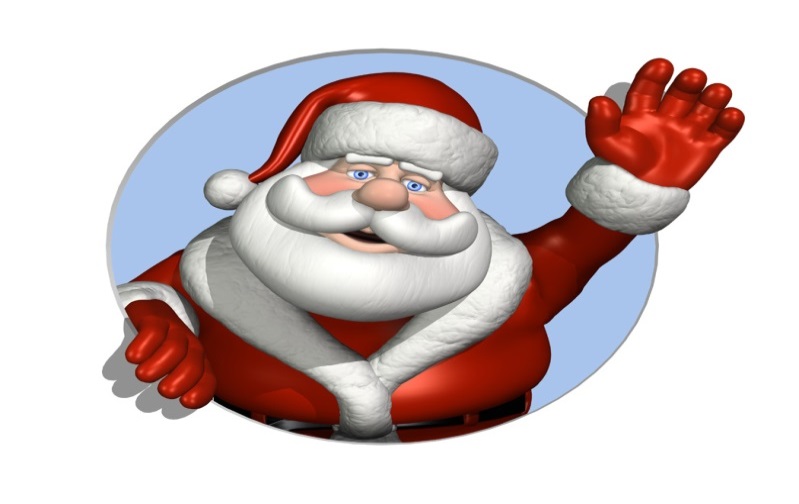 Skink-OL 2016Som avslutning av orienteringsåret tävlar vi anspråkslöst om en JULSKINKASöndagen den 11 december kl.10.00 vid Djurgårdsstugan Hur går tävlingen till, JO ALLA kan vara med.Ett antal kontroller är utplacerade i anslutning till Djurgårdsstugan.Av dessa ska varje deltagare besöka 5 kontroller.Det är valfritt att besöka så många man vill.Kontrollerna har olika poäng, vilket är hemligt.För att de yngsta ska ha en rättvis chans att vinna finns kontroller med hög poäng i NÄROMRÅDETTävlingen genomförs utan tidtagning dock har vi en maxtid på 1 tim.Högsta poäng vinner. Vid lika blir det den som har flest högpoängare.                    Om inte detta hjälper blir det lottdragning. Så blir det Prisutdelning till ALLA som var med på Klubbmästerskapet i orientering, som avgjordes på campingen den 6 septemberVälkommen till en förhoppningsvis kul avslutning önskar Johnny och orienteringssektionen 